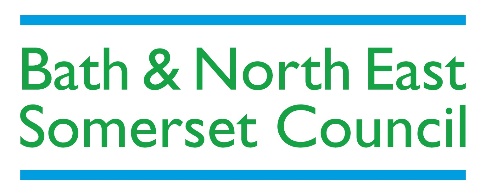 Ward Councillors Empowerment FundApplication Form 2023-2026Return completed forms to: WCI@BATHNES.GOV.UKPlease confirm that you have read the Ward Councillors Empowerment Guidance Notes before proceeding. Yes / No1) Councillor Contact Details2) Project Contact Details:3) Details of application: Please limit your response in each section to 200 words.4) Project timescales5) Project costs 	Name of Councillor: Ward:Phone number:E-mail address:Does this project require pooling funds with another Ward Councillor, if so, please include the details here:Yes/No:Does this project require pooling funds with another Ward Councillor, if so, please include the details here:Project Name:Project Lead:Phone Number:Correspondence address:Post code:E-mail address:3.1 Please provide a brief description of your project - for what is the money to be used? 3.1 Please provide a brief description of your project - for what is the money to be used? 3.2 How does the project meet one of the Council’s Corporate priorities?3.2 How does the project meet one of the Council’s Corporate priorities?3.3 How does this project reflect the needs and concerns of your ward?3.3 How does this project reflect the needs and concerns of your ward?3.4 What community consultation has been undertaken?3.4 What community consultation has been undertaken?3.5 Does this project affect or rely upon Council services? If yes, please provide details of the discussions that have taken place.Yes/No:Yes/No:3.5 Does this project affect or rely upon Council services? If yes, please provide details of the discussions that have taken place.3.6 What are your reasons for supporting the project, (is this project supported by the local community, parish council or local organisations)?3.6 What are your reasons for supporting the project, (is this project supported by the local community, parish council or local organisations)?3.6 What are your reasons for supporting the project, (is this project supported by the local community, parish council or local organisations)?4.1 Target Start Date(Please ensure enough time is given for delivering within the schemes time limit) 4.2 Target Completion Date(Needs to be before the September 2026)5.1 Total Cost of Project:£5.2 Amount Sought from Ward Councillors' Empowerment Fund:(This amount will be checked to ensure the finance is available from the ward councillor allocation)£5.3 Benefit (Funds or Voluntary Contributions identified from other sources including volunteer hours)£5.4 Have any ongoing costs been identified for this project?If yes, please provide details of the discussions that have taken place.Yes/No:Yes/No:5.4 Have any ongoing costs been identified for this project?If yes, please provide details of the discussions that have taken place.5.5 Details of the Bank Account into which the money from the Ward Councillors' Empowerment Fund should be paid:5.5 Details of the Bank Account into which the money from the Ward Councillors' Empowerment Fund should be paid:5.5 Details of the Bank Account into which the money from the Ward Councillors' Empowerment Fund should be paid:5.5 Details of the Bank Account into which the money from the Ward Councillors' Empowerment Fund should be paid:Bank name:Sort code:Account name:Account number:5.6 If the project is being delivered internally, please enter the code below:5.6 If the project is being delivered internally, please enter the code below:5.6 If the project is being delivered internally, please enter the code below:5.6 If the project is being delivered internally, please enter the code below:5.6 If the project is being delivered internally, please enter the code below:5.6 If the project is being delivered internally, please enter the code below:5.6 If the project is being delivered internally, please enter the code below:5.6 If the project is being delivered internally, please enter the code below:5.6 If the project is being delivered internally, please enter the code below:5.6 If the project is being delivered internally, please enter the code below:5.6 If the project is being delivered internally, please enter the code below:5.6 If the project is being delivered internally, please enter the code below:5.6 If the project is being delivered internally, please enter the code below:5.6 If the project is being delivered internally, please enter the code below:5.7 Monitoring – After projects have received approval there will be a requirement for the project lead to provide the monitoring officer with receipts or invoices that cover the amount awarded. If a project fails to be delivered then any allocated funded must be returned, additionally there will a requirement for any underspend in agreed funding amounts to be returned.5.7 Monitoring – After projects have received approval there will be a requirement for the project lead to provide the monitoring officer with receipts or invoices that cover the amount awarded. If a project fails to be delivered then any allocated funded must be returned, additionally there will a requirement for any underspend in agreed funding amounts to be returned.Agreed payment date: Agreed completion date: Agreed date for final monitoring: